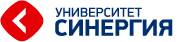 Общие выводы:ВКР  соответствует требованиям ГЭК и рекомендуется к защите с оценкой хорошо/ не рекомендуется к защите (нужное – подчеркнуть).Руководитель ВКР                                                                 _______Медведева Л.С. ___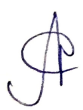 									подпись                            расшифровка«___» ________________201____г.ОТЗЫВОТЗЫВОТЗЫВОТЗЫВНА ВЫПУСКНУЮ КВАЛИФИКАЦИОННУЮ РАБОТУ Факультет онлайн обученияНА ВЫПУСКНУЮ КВАЛИФИКАЦИОННУЮ РАБОТУ Факультет онлайн обученияНА ВЫПУСКНУЮ КВАЛИФИКАЦИОННУЮ РАБОТУ Факультет онлайн обученияНА ВЫПУСКНУЮ КВАЛИФИКАЦИОННУЮ РАБОТУ Факультет онлайн обученияСтудент Дьяков Андрей Сергеевич Дьяков Андрей СергеевичНаправление подготовки  Экономика ЭкономикаПрофиль Бухгалтерский учет, анализ и аудит Бухгалтерский учет, анализ и аудитТема ВКР Бухгалтерский баланс хозяйствующего субъекта,его структура, содержание и предназначениеБухгалтерский баланс хозяйствующего субъекта,его структура, содержание и предназначениеРуководитель ВКРРуководитель ВКРМедведева Людмила Сергеевна Ученая степень, званиеУченая степень, звание к.э.н., доцентДолжность, место работыДолжность, место работы доцент№КритерийКомментарийЦельСоответствие теме ВКР (нужное подчеркнуть): соответствуетчастично соответствуетне соответствуетЧеткость формулировки:четкая не четкаяЗадачиСоответствие «Плану» ВКР  (нужное подчеркнуть):соответствуетчастично соответствуетне соответствуетЧеткость формулировок:четкая не четкаяПредмет исследованияНаличие (нужное подчеркнуть):наличие отсутствиеСоответствие заявленного  дипломником фактическому  предмету исследования:соответствуетне соответствуетМетоды исследованияНаличие (нужное подчеркнуть):наличие отсутствиеСоответствие заявленных дипломником методов фактически примененным:соответствует частично соответствуетне соответствуетЛогика изложения  теоретического материалаОсобенность логического мышления.  Использование форм мышления (нужное подчеркнуть):понятие суждение умозаключениеИспользование операций логического мышления (объяснение, классификация, типологизация, абстрагирование, идеализация, сравнение, экстраполяция, редукция и д.р.):«богатое» мышление «бедное» мышлениеДефиниции (понятия)Раскрытие ключевых понятий, описывающих предмет исследования в современной трактовке(нужное подчеркнуть):ключевые понятия не раскрытыраскрыты в устаревшей трактовкераскрыты в современной трактовкеРезультативностьНаличие теоретических результатов -  степень решения поставленных задач (нужное подчеркнуть):не решены решены частично (не полно)решены в значительной степениполностью решеныНаличие практико-ориентированных результатов  - степень решения поставленных задач:не решены решены частично (не полно)решены в значительной степениполностью решеныОбоснованность полученных результатов (выводов): не обоснованы частично обоснованыв значительной степени обоснованы обоснованыИнформационная база«Список использованной литературы»(нужное подчеркнуть):список оформлен надлежащим образом список не оформлен надлежащим образом в список включены информационные источники полностью использованные при написании ВКРв список включены информационные источники не использованные при написании ВКР (указать №№ из «СИЛ»)в список включены  фальсифицированные информационные источники (указать №№ из «СИЛ»)ВКР имеет достаточное количество ссылок на все информационные источникиВКР  не имеет необходимого количества ссылок на информационные источники (указать стр. ВКР)ВКР использованы фальсифицированные ссылки на информационные источники (указать стр. ВКР)ссылки на информационные источники оформлены не надлежащим образом: отсутствуют номера страниц цитируемых литературных источников. отсутствует полный развернутый интернет адрес информационного источника (указать стр. ВКР)«Приложения»: необоснованное отсутствиенеоправданное включение (указать №№ «Приложений»)информационная  достаточность (для полного решения поставленных задач) информационная   недостаточность (для полного решения поставленных задач)Степень самостоятельности решения поставленных задачВКР выполнена полностью самостоятельноВКР выполнена  обучающимсяс элементами заимствований готовых разработок ВКР выполнена обучающимся  в основном с использованием  готовых разработокСоблюдение сроков выполнения и предоставления ВКРзначительное нарушение сроков начала работы над ВКР значительное нарушение сроков предоставления  первоначального текста ВКРсроки соблюденыРеакция на замечания научного руководителя  по тексту ВКРосознанное исправление механическое исправление отсутствие реакцииГлубина понимания содержания ВКРвысокая средняянизкаяДостоинства ВКР:В работе четко поставлена цель и задачи для ее достижения. Рассмотрены теоретические и практические аспекты. Недостатки ВКР:Не изучены проблемы формирования бухгалтерского баланса.